Экзаменационные вопросы - Специалист по организации эксплуатации лифтов 6 уровень квалификации (Один правильный ответ) Кому диспетчер выдаёт ключи от машинных и блочных помещенийЭлектромеханикуСвязистуРаботникам других организаций, при наличии удостоверенияЛицам имеющим право доступа ЭлектронщикуНачальнику участка(Один или несколько правильных ответов) Когда проводится внеплановый инструктаж?При введении в действие новых нормативных актов по охране труда При изменении технологического процесса, замене или модернизации оборудования и других факторов, влияющих на безопасность трудаПри нарушении работниками требований безопасности труда, которые могли привести или привели к травме, аварии или пожаруПо требованию органа надзора, по обоснованному решению руководства предприятияПри несчастном случае на производстве Один раз в кварталДва раза в годПостановление Минтруда РФ и Минобразования РФ от 13 января 2003 г. N 1/29 .2.1.6(Один или несколько правильных ответов) В каких случаях проводится целевой инструктаж?Целевой инструктаж проводится при выполнении разовых работ, не связанных с прямыми обязанностями по специальности (погрузка, выгрузка, уборка и т.п. )Целевой инструктаж с работниками, проводящими работу по наряду-допуску, разрешению и т.п., фиксируют в наряд - допуске или другой документации, разрешающей производство таких работ В случае нарушения работником требований охраны трудаПри несчастном случае на производствеПостановление Минтруда РФ и Минобразования РФ от 13 января 2003 г. N 1/29 .2.1.7(Один или несколько правильных ответов) Требования к диэлектрическим перчаткамДиэлектрические перчатки проходят испытание 1 раз в 6 месяцев в специализированных лабораториях с обязательной отметкой на них даты испытания Диэлектрические перчатки проходят испытание 1 раз в год в специализированных лабораториях с обязательной отметкой на них даты испытанияДиэлектрические перчатки проходят испытание 1 раз в 2 года в специализированных лабораториях с обязательной отметкой на них даты испытанияПеред применением перчатки следует осмотреть, обратив внимание на отсутствие механических повреждений, загрязнения и увлажнения, а также проверить наличие проколов путем скручивания перчаток в сторону пальцев. Приказ Минэнерго России от 30.06.2003 N 261 "Об утверждении Инструкции по применению и испытанию средств защиты, используемых в электроустановках" Приложение 7.1Приказ Минэнерго России от 30.06.2003 N 261 "Об утверждении Инструкции по применению и испытанию средств защиты, используемых в электроустановках" 2.10.7(Один правильный ответ) Кто проводит вводный инструктаж?Специалист по охране труда.Лицо, ответственное за организацию эксплуатацииЛицо, ответственное за организацию работ по техническому обслуживанию и ремонтуПостановление Минтруда РФ и Минобразования РФ от 13 января 2003 г. N 1/29 .2.1.2(Один правильный ответ) Как часто проводится первичный инструктаж на рабочем месте?Один раз при поступлении на работуКаждый раз вначале сменыНе реже одного раза в 6 месяцевОдин раз в годПостановление Минтруда РФ и Минобразования РФ от 13 января 2003 г. N 1/29 .2.1.4(Один правильный ответ) С какой периодичностью проводится очередная проверка знаний, для электротехнического персонала, непосредственно организующего и проводящего работы в действующих электроустановках? Не реже одного раза в 12 месяцев. Не реже одного раза в 3 года.Не реже одного раза в 5 лет.Не реже одного раза в 6 месяцев.ПРАВИЛА ТЕХНИЧЕСКОЙ ЭКСПЛУАТАЦИИ ЭЛЕКТРОУСТАНОВОК ПОТРЕБИТЕЛЕЙ 1.4.20(Один правильный ответ) На какое время должно быть обеспечено функционирование двухсторонней связи между кабиной и диспетчерским пунктом при прекращении энергоснабжения оборудования диспетчерского контроля?Не менее 30 мин.Не менее 1 часа. Время зависит от типа лифта и указывается в эксплуатационной документации.Время зависит от типа источника бесперебойного питания и нагрузки потребляемой оборудованием.ГОСТ Р 55964-2014 Лифты. Общие требования безопасности при эксплуатации. 9.5(Точное значение) Время эвакуации пассажиров из кабины остановившегося лифта не должно превышать____ мин с момента поступления информации в аварийную службу специализированной организации.ГОСТ Р 55964-2014 Лифты. Общие требования безопасности при эксплуатации. 7.4.3(Один правильный ответ) Срок устранения неисправностей оборудования лифтов, эксплуатирующихся в жилищном фонде, не должен превышать1 час.3 часа.12 часов1 сутки - 3 сутокГОСТ Р 55964-2014 Лифты. Общие требования безопасности при эксплуатации. 7.4.3(Один или несколько правильных ответов) Кто является владельцем лифта? - Юридическое лицо или индивидуальный предприниматель, владеющие объектом на праве собственности либо ином законном основании и осуществляющие использование и содержание объекта Организация, эксплуатирующая объект на основании договора арендыВ отношении объектов в многоквартирном доме - лицо, осуществляющее управление многоквартирным домом в соответствии с Жилищным кодексом Российской ФедерацииВ случае непосредственного управления многоквартирным домом собственниками помещений в таком доме и в случаях, если способ управления многоквартирным домом не выбран или не реализован, - специализированная организация, заключившая договор о содержании и ремонте общего имущества многоквартирного дома в отношении объекта(Один правильный ответ) Какой федеральный орган исполнительной власти осуществляет государственный контроль (надзор) за соблюдением Технического регламента Таможенного союза "Безопасность лифтов"?Федеральная служба по экологическому, технологическому и атомному надзору (Ростехнадзор) Минприпроды РоссииМЧС России- Минпромторг РоссииПостановление от 13 мая 2013 г. № 407 .в)(Один правильный ответ) Кем и в какой форме проводится независимая оценка квалификации персонала на соответствие профессиональным стандартам? Независимая оценка квалификации проводится в форме теоретического экзамена в комиссии организации с участием инспектора РостехнадзораНезависимая оценка квалификации проводится в форме теоретического экзамена в территориальной аттестационной комиссии РостехнадзораНезависимая оценка квалификации проводится в форме теоретического и практического экзамена в аттестационной комиссии специализированной организацииНезависимая оценка квалификации проводится в форме профессионального экзамена центром оценки квалификацийНезависимая оценка квалификации проводится в форме профессионального экзамена в аттестационной комиссии организации, в штате которой он числится, или комиссии организации, осуществляющей обучениеФедеральный закон №238 о независимой оценке квалификации Статья 4.1(Один правильный ответ) Каким образом осуществляется допуск к самостоятельной работе сотрудников? Устным распоряжением владельца лифтаЛокальным актом организации при наличии квалификационных удостоверений или сертификатов, подтверждающих компетентность для выполнения соответствующих трудовых функцийРаспоряжением, после стажировки в течение 15 сменУстным распоряжением руководства организации при наличии у них удостоверения о проведенной проверке знаний по электробезопасностиПриказ Министерства труда и социальной защиты РФ от 22 декабря 2014 г. N 1082нЛифтер-оператор по обслуживанию лифтов и платформ подъемных 3.1(Один или несколько правильных ответов) Какие требования должны быть соблюдены для обеспечения безопасности в период назначенного срока службы лифта?Использование лифта по назначению, проведение технического обслуживания, ремонта, осмотра лифта в соответствии с руководством по эксплуатации изготовителяВыполнение работ по техническому обслуживанию и ремонту лифта квалифицированным персоналомПроведение оценки соответствия в форме технического освидетельствования лифта в порядке, установленном статьей 6 настоящего технического регламента По истечении назначенного срока службы не допускается использование лифта по назначению без проведения оценки соответствия с целью определения возможности и условий продления срока использования лифта по назначению, выполнения модернизации или замене с учетом оценки соответствия По истечении назначенного срока службы допускается использование лифта по назначению без проведения оценки соответствия если проводилось техническое обслуживание, ремонт, осмотр лифта в соответствии с руководством по эксплуатации изготовителяТехнический регламент Таможенного Союза ТР ТС 011/2011 Статья 4.3(Один правильный ответ) Кем определяется необходимость оборудования лифтов диспетчерским контролем?Органами РостехнадзораОрганами местного самоуправленияВладельцем лифта или специализированной организацией по согласованию с владельцем лифта Специализированной организацией по согласованию с органами РостехнадзораГОСТ Р 55964-2014 Лифты. Общие требования безопасности при эксплуатации. 9.1(Точное значение) Точность автоматической остановки кабины лифта, допускающего транспортировку людей при эксплуатационных режимах работы, должна быть в пределах ±______ м (метров)ГОСТ Р 53780- 2010 (ЕН 81-1:1998, ЕН 81-2:1998)Лифты. Общие требования безопасности к устройству и установке 4.7(Один правильный ответ) Допускается ли дистанционное включение лифта с диспетчерского пульта при несанкционированном открытии дверей шахты при отсутствии кабины на этаже в режиме "Нормальная работа"?Не допускаетсяДопускаетсяДопускается при наличии системы идентификации поступающей сигнализации с лифтаДопускается в случаях, определенных эксплуатационной документацией изготовителяТехнический регламент Таможенного Союза ТР ТС 011/2011 *.5.4(Точное значение) Периодическая проверка знаний электромехаников по лифтам, проводится не реже одного раза в ____ месяцев.ПРИКАЗ от 30 июня 1999 года N 158 2.3 (Точное значение) Периодическая проверка знаний диспетчеров проводится не реже одного раза в ____ месяцев.Производственная инструкция операторов 1.7(Один или несколько правильных ответов) Какие события должны происходить при перегрузке лифта?Предотвращение движения кабины при размещении в ней груза массой, превышающей номинальную грузоподъемность лифта на 10%, но не менее чем на 75 кг. Автоматические двери лифта при перегрузке должны блокироватьсяДолжен включаться сигнал "Лифт перегружен"В режиме «нормальная работа» автоматические двери лифта при перегрузке должны оставаться открытымиГОСТ Р 53780- 2010 (ЕН 81-1:1998, ЕН 81-2:1998)Лифты. Общие требования безопасности к устройству и установке 5.5.3.15(Один правильный ответ) Где производится обучение персонала ?Обучаются в образовательных учреждениях, имеющих лицензию, выданную Министерством образования и науки Обучаются на предприятии, при наличии своей аттестационной комиссииОбучаются в территориальных органах Ростехнадзора(Один правильный ответ) С какой периодичностью лифты должны подвергаться периодическому техническому освидетельствованию?Не реже одного раза в 6 месяцевНе реже одного раза в 12 месяцевНе реже одного раза в три годаСроки периодического технического освидетельствования устанавливаются эксплуатирующей организациейТехнический регламент Таможенного Союза ТР ТС 011/2011 Статья 6.4(Один или несколько правильных ответов) Каким устройством может быть оборудована лебедка для перемещения кабины при отключении электропитания лифта?Штурвалом со спицами для ручного перемещения кабиныШтурвалом для ручного перемещения кабины с усилием, необходимым для перемещения кабины с номинальной нагрузкой вверх, не превышающим 400 Н Кривошипной рукояткой для ручного перемещения кабиныСъемным штурвалом, при установке которого на лебедку должна размыкаться цепь безопасностиГОСТ Р 53780- 2010 (ЕН 81-1:1998, ЕН 81-2:1998)Лифты. Общие требования безопасности к устройству и установке 5.4.3.10(Один или несколько правильных ответов) Двусторонней переговорной связью с помещением для обслуживающего персонала обязательно должны быть оборудованы:Шахта лифтаМашинное помещениеБлочное помещениеКабина и крыша кабины, предназначенные для размещения людей ПриямокГОСТ Р 53780- 2010 (ЕН 81-1:1998, ЕН 81-2:1998)Лифты. Общие требования безопасности к устройству и установке 5.5.3.16(Точное значение) Освещенность машинного помещения должна быть не менее____ лк. (люкс) на уровне полаГОСТ Р 53780- 2010 (ЕН 81-1:1998, ЕН 81-2:1998)Лифты. Общие требования безопасности к устройству и установке 5.5.6.9(Точное значение) Дверной проем для доступа в машинное помещение должен иметь размеры в свету не менее:_____ мм (миллиметров) – ширина_____ мм (миллиметров) - высотаГОСТ Р 53780- 2010 (ЕН 81-1:1998, ЕН 81-2:1998)Лифты. Общие требования безопасности к устройству и установке 5.3.3.4(Точное значение) Зазор между обвязкой дверного проема и створками или между створками и порогом при закрытой двери должен быть не более ____ мм (миллиметров)ГОСТ Р 53780- 2010 (ЕН 81-1:1998, ЕН 81-2:1998)Лифты. Общие требования безопасности к устройству и установке 5.4.4.8.1(Точное значение) Зазор между створками кабины при закрытой двери должен быть не более _____ мм (миллиметров)ГОСТ Р 53780- 2010 (ЕН 81-1:1998, ЕН 81-2:1998)Лифты. Общие требования безопасности к устройству и установке 5.4.4.8.1(Один правильный ответ) В каком случае работодатель обязан отстранить от работы работника?Работник не прошел в установленном порядке обязательный медицинский осмотрРаботник появился на работе в состоянии алкогольного, наркотического или иного токсического "опьянения"Работник не прошёл обучение и проверку знаний по охране трудаВо всех перечисленных случаяхРаздел III. Трудовой договор Глава 12.(Один правильный ответ) О каких событиях работник обязан немедленно известить своего руководителя:О возникновении любой ситуации, угрожающей жизни и здоровью людейО каждом несчастном случае на производствеОб ухудшении состояния своего здоровьяОбо всём перечисленномРаздел X. Охрана труда Глава 34.(Один правильный ответ) В какие сроки работники должны проходить периодическое обучение по оказанию первой помощи пострадавшим?Не реже одного раза в полгодаНе реже одного раза в год Не реже одного раза в 2 годаНе реже одного раза в 3 годаПо собственной инициативе работниковПостановление Минтруда РФ и Минобразования РФ от 13 января 2003 г. N 1/29 .2.2.4(Один правильный ответ) Допускается ли использование лифта для транспортировки людей и (или) грузов до ввода его в эксплуатацию? Допускается в случаях, связанных с его монтажом, наладкой и испытаниямиДопускается, только в присутствии ответственного за организацию работ по техническому обслуживанию и ремонту лифтовДопускается, только в присутствии представителей организации, производившей монтаж данного лифтаДопускается, только с разрешения владельца лифтаНе допускаетсяТехнический регламент Таможенного Союза ТР ТС 011/2011 Статья 6.3.6(Один правильный ответ) Кем осуществляется осмотр лифта?Лифтером или электромехаником по лифтамТолько лифтеромТолько электромеханикомИсключительно лифтовой организациейГОСТ Р 55964-2014 Лифты. Общие требования безопасности при эксплуатации. 7.2.1(Один правильный ответ) Допускается ли эвакуация пассажиров из кабины лифта обслуживающим персоналом в одно лицо?ДопускаетсяНе допускается Типовая инструкция лифтера по обслуживанию лифтов и оператора диспетчерского пункта РД 10-360-00 5.(Один правильный ответ) Действия лифтера при обнаружении слабины тяговых канатов со стороны кабины перед эвакуацией пассажировНемедленно уведомить об этом электромеханика по лифтам и к эвакуации пассажиров не приступать Приступить к эвакуации пассажиров если кабина находится ниже уровня посадочной площадки на 200 - 300 мм, при этом ролик замка двери шахты не входит в механическую отводку двери кабины, уведомить о неисправности электромеханика по лифтамСнять кабину с ловителей перемещением вверх, приступить к эвакуации пассажировТиповая инструкция лифтера по обслуживанию лифтов и оператора диспетчерского пункта РД 10-360-00 5.1(Правильная последовательность) Укажите правильный порядок действий при эвакуации пассажиров из кабины пассажирского лифта с автоматическим приводом дверей.Растормозить лебедку и вращением штурвала переместить кабину до уровня ближайшей посадочной площадки, имеющей устройство для отпирания автоматического замка двери шахты специальным ключом. Кабину перемещать прерывисто на расстояние по 300 - 400 мм Установить штурвал на червячный вал редуктора, если он съемныйЗатормозить лебедку и снять штурвал, если он съемныйУстановить кабину лифта ниже уровня посадочной площадки на 200 - 300 мм, при этом ролик замка двери шахты не должен входить в механическую отводку двери кабиныОтпереть специальным ключом автоматический замок двери шахты, открыть створки и зафиксировать их специальной рейкой (фиксирующим устройством) в открытом положении Открыть вручную створки двери кабины и зафиксировать их в открытом положении Убедиться, что возможна безопасная эвакуация пассажиров из кабины, и осуществить ееТиповая инструкция лифтера по обслуживанию лифтов и оператора диспетчерского пункта РД 10-360-00 5.3(Один правильный ответ) Допускается ли лифтеру эвакуация пассажиров из лифтов грузоподъемностью свыше 500 кг.?Допускается с привлечением второго лица (лифтера, оператора)Не допускается ДопускаетсяТиповая инструкция лифтера по обслуживанию лифтов и оператора диспетчерского пункта РД 10-360-00 5.4(Один или несколько правильных ответов) Какие действия необходимо выполнить при ежесменном осмотре лифта?Ознакомиться при приеме смены с записями в журнале предыдущей смены Проверить исправность замков и выключателей безопасности дверей шахты и кабиныВыборочно проверить точность остановки кабины при движении "вверх" и "вниз" не менее чем на трех посадочных (погрузочных) площадках Проверить исправность подвижного пола, электромеханического реверса привода дверей и реверса дверей от фотодатчика при его наличии Убедиться в наличии освещения кабины лифта и посадочных (погрузочных) площадок, а также машинного и блочного помещений и подходов к ним Проверить исправность Действия кнопок "Стоп", "Двери", светового сигнала "Занято" на всех посадочных площадках, светового табло, световой и звуковой сигнализации, а также исправность двусторонней переговорной связи между кабиной и местонахождением обслуживающего персоналаУбедиться в наличии Правил пользования лифтом, предупредительных и указательных надписейПроверить состояние ограждения шахты и кабиныПроверить наличие и исправность замка двери машинного и (или) блочного помещенияРезультаты осмотра должны быть занесены в журнал ежесменного осмотра лифта Отрегулировать зазоры замков и выключателей безопасности дверей шахты и кабиныПроизвести ремонт неисправных выключателейТиповая инструкция лифтера по обслуживанию лифтов и оператора диспетчерского пункта РД 10-360-00 (Один правильный ответ) Дайте определение термину "Лифт" согласно Техническому регламенту Таможенного Союза ТР-ТС 011/2011?Устройство, предназначенное для перемещения людей и (или) грузов с одного уровня надругой в кабине, движущейся по жестким направляющим, у которых угол наклона к вертикали не более 15°Стационарная грузоподъемная машина, предназначенная для перемещения людей и (или) грузов с одного уровня на другой в грузоудерживающем устройстве, движущемуся по жестким направляющим, у которых угол наклона к вертикали не более 20°Стационарная грузоподъемная машина периодического действия, предназначенная для подъема и спуска людей и (или) грузов в кабине, движущейся по жестким прямолинейным направляющимУстройство, предназначенное для перемещения людей и (или) грузов с одного уровня на другой в грузоудерживающем устройстве, движущейся по жестким направляющим, у которых угол наклона к вертикали не более 45°Технический регламент Таможенного Союза ТР ТС 011/2011 Статья 2.(Один правильный ответ) Дайте определение термину "Кабина" согласно Техническому регламенту Таможенного Союза ТР-ТС 011/2011?Часть лифта, предназначенная для размещения людей и (или) грузов при их перемещении с одного уровня на другойЧасть лифта, предназначенная для размещения одного или нескольких приводов лифта и/или связанного с ним оборудованияЧасть лифта, предназначенная для размещения отводных блоковТехнический регламент Таможенного Союза ТР ТС 011/2011 Статья 2.(Один или несколько правильных ответов) Какие действия необходимо произвести перед применением средств защиты?- Визуально проверить исправность защитного средства - Убедиться в своевременности проведения периодических испытаний на основании поставленного срока годности на защитном средстве - Выполнить испытания на прочность защитного средстваИнструкция по охране труда для наладчиков лифтового и эскалаторного оборудования. 2.3 (Один правильный ответ) Что изображено на рисунке  (нажмите чтобы увеличить)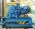 ЭлектродвигательЛебедка в сборе с двигателемКанатоведущий шкивБуферное устройство(Один правильный ответ) В каком документе фиксируются результаты проведения ежесменного осмотра?В журнале ежесменного осмотра лифта В журнале приема-сдачи ключейВ наряде на устранение неисправностей в работе лифтаВ журналеТиповая инструкция лифтера по обслуживанию лифтов и оператора диспетчерского пункта РД 10-360-00 2.3(Один правильный ответ) Определение термина "Лебёдка", её назначение. Электромеханическое устройство с электродвигателем, предназначенное для создания тяговой силы, обеспечивающей движение кабины лифтаМеханическое устройство, предназначенное для создания тяговый силы, обеспечивающей движение кабины лифтаМеханическое устройство предназначенное для управлением кабиныГОСТ Р 53780- 2010 (ЕН 81-1:1998, ЕН 81-2:1998)Лифты. Общие требования безопасности к устройству и установке 3.15(Один правильный ответ) Что такое "Ловители" согласно Техническому регламенту Таможенного Союза ТР-ТС 011/2011?Устройство, предназначенное для остановки и удержания кабины (противовеса) на направляющих при превышении установленной величины скорости и (или) при обрыве тяговых элементов; Устройство, предназначенное для приведения в действие механизма ограничителя скорости при превышении установленной величины скорости движения кабины, противовеса;устройство, предназначенное для ограничения величины замедления движущейся кабины, противовесаустройство, предназначенное для персонала, выполняющего работы по ремонту и обслуживанию оборудования лифта;Технический регламент Таможенного Союза ТР ТС 011/2011 Статья 2.(Один правильный ответ) Назначение ограничителя скорости.Устройство, предназначенное для приведения в действие механизма ловителей при превышении установленной величины скорости движения кабины, противовесаУстройство, предназначенное для определения скорости лифта и остановки лифта в аварийных ситуацияхУстройство, предназначенное для ограничения величины замедления движущейся кабины, противовеса с целью снижения опасности получения травм или поломки оборудования при переходе кабиной, противовесом крайнего рабочего положения Устройство, предназначенное для ограничения скорости движения кабины, противовеса при превышении установленной величины скоростиГОСТ 33605-2015 Лифты. Термины и определения 3.5.21(Один правильный ответ) Назначение замков дверей шахты.Для автоматического запирания двери шахты при отсутствии кабины на этаже, является устройством безопасности Для ограничения доступа пассажиров в шахту, не является устройством безопасностиГОСТ 33605-2015 Лифты. Термины и определения 3.5.6(Один правильный ответ) Назначение замков дверей кабины.Для автоматического запирания двери кабины при уходе ее с этажной площадкиДля ограничения доступа пассажиров в кабину лифтаГОСТ 33605-2015 Лифты. Термины и определения 3.5.7(Один или несколько правильных ответов) Какие требования безопасности, для лифтёра, являются верными?Выполнять только ту работу, которая определена рабочей инструкциейПравильно применять средства индивидуальной и коллективной защитыВыполнять правила внутреннего трудового распорядка Соблюдать требования охраны труда Выполнять действия по очистке оборудования на крыше кабиныЕдинолично выполнять действия по очистке приямка и оборудования в приямкеИнструкция по охране труда для лифтера 1.2.(Один или несколько правильных ответов) Необходимые действия во всех аварийных ситуациях:Прекратить работы по ремонту и эксплуатации лифта Оказать медицинскую помощь пострадавшимПри наличии пострадавших устранить воздействие на организм вредных факторов,угрожающих их жизни и здоровью Вызвать "скорую помощь", организовать оказание пострадавшим первой доврачебной помощиПоставить в известность ответственного за организацию работ по техническомуобслуживанию и ремонту лифтаПо возможности сохранить до расследования обстановку на рабочем месте и состояние оборудования в момент происшествия, если это не угрожает жизни и здоровью людей и не повлечет за собой дальнейшего развития аварийной ситуации Инструкция по охране труда для электромехаников по обслуживанию и ремонту лифтов 4.1.1(Один правильный ответ) Где и как должны храниться ключи от машинных и блочных помещений лифтовКлючи от машинных и блочных помещений лифтов должны храниться в специальном запираемом ящике Ключи от машинных и блочных помещений лифтов должны храниться в помещении аварийно-технической службы на специальном стендеКлючи от машинных и блочных помещений лифтов должны храниться в помещении у специалиста ответственного за эксплуатацию лифтовПоложение о порядке хранения и учета выдачи ключей от помещений и шкафов, в которых размещено оборудование лифта 3.1(Один правильный ответ) Как производится выдача и прием ключей от машинных и блочных помещений лифтов.Выдача и прием ключей под роспись оформляется в журнале выдачи ключейВыдача и прием ключей под роспись оформляется в журнале приёма сдачи сменВыдача и прием ключей под роспись оформляется в журнале, специалистом ответственным за организацию эксплуатацииПоложение о порядке хранения и учета выдачи ключей от помещений и шкафов, в которых размещено оборудование лифта 3.3(Один правильный ответ) Допускается ли при работе в диэлектрических перчатках подвертывать их края?Не допускаетсяДопускаетсяПриказ Минэнерго России от 30.06.2003 N 261 "Об утверждении Инструкции по применению и испытанию средств защиты, используемых в электроустановках" 2.10.7(Один правильный ответ) Какую группу допуска по электробезопасности должны иметь лифтёры, допущенные к самостоятельной работе?Не ниже IV группыНе ниже III группыНе ниже II группы Не требуется(Один правильный ответ) На каком основании осуществляется допуск к самостоятельной работе лифтёров?На основании устного распоряжения владельца лифтаНа основании локального акта организации при наличии квалификационных удостоверений или сертификатов, подтверждающих компетентность для выполнения соответствующих трудовых функций На основании распоряжения, после стажировки в течение 15 сменНа основании распоряжения руководства организации при наличии у них удостоверения о проведенной проверке знаний по электробезопасностиПриказ Министерства труда и социальной защиты РФ от 22 декабря 2014 г. N 1082н